Parrocchia dei SS.Filippo e Giacomo Apostoli - Finale Emilia (MO) 					                                  e-mail info@parrocchiafinale.itVia Cavour 3, Tel.0535 92511			                              				                                       sito www.parrocchiafinale.itAvvisi Novembre 2023Mercoledì 1	Solennità di Tutti Santi:	(S.Messe ore 8 - 9.30 – 11 - 18 chiesa del Seminario e  ore 17 Santuario degli Obici).   	Ore 17 Adorazione Eucaristica e Vespri in Seminario.    	Indulgenza plenaria applicabile solo ai defunti dal mezzogiorno del giorno 1 (Festa di 	tutti i Santi), fino alla mezzanotte del giorno 2.
	Opera prescritta: Visita alla chiesa parrocchiale, oppure dall’ 1-8 Novembre facendo 	visita in cimitero.Condizioni richieste: 1° - Confessione sacramentale (fatta una settimana prima o dopo la Solennità); 2° - Comunione; 3° – Padre Nostro, Ave Maria, Gloria; 4° – Credo; 5° –Preghiera per il Papa.Giovedì 2	Commemorazione di Tutti i Fedeli Defunti: 	Ore 8 nella Chiesa del Seminario. Sarà soppressa la S.Messa delle ore 18.	Ore 10.30 S.Messa al Cimitero di Reno Finalese e Benedizione delle Tombe.	Ore 15 S.Messa al Cimitero di Finale Emilia  e Benedizione delle Tombe.Venerdì 3	   Gita a San Valentino di Castellarano dal Beato Rolando Rivi, aperta a tutti!Partenza ore 8.30 dal Seminario, con il pullman.  Portare pranzo al sacco. Costo €. 20. Iscrizioni in canonica.  Lunedì 6	   Il Parroco è agli Esercizi Spirituali fino a Venerdì 10.		   Ore 21: Credi Tu Questo?: “Non ardeva forse in noi il nostro cuore?”, in Seminario,    		   (aula T22). Approfondimento sul tema a cura del servizio di pastorale giovanile, 		   dell’ ufficio famiglia e della pastorale universitaria. Venerdì 10	   Ore 19 – 19.45 Incontro settimanale per tutti i ragazzi del post-cresima dalla terza 		    media in su: “Il Quotidiano Illuminato”: lettura di un articolo di giornale alla luce della    		    Parola di Dio, presso il Seminario (aula T23).Domenica 12   73° Giornata del Ringraziamento		     Ore 15.30 Castagnata e Tombola di S.Martino in Seminario, aperta a tutti!Martedì 14        Ore 16 Incontro di Catechesi per gli adulti sul libro di Ester.	 Ore 21 Riunione con i genitori dei bambini di 2° elementare per l’inizio dell’anno 	     	 catechistico, presso il centro di comunità.Venerdì 17	    Ore 19 – 19.45 Incontro settimanale per tutti i ragazzi del post-cresima dalla terza 		    media in su: “Il Quotidiano Illuminato”: lettura di un articolo di giornale alla luce della   		    Parola di Dio, presso il Seminario (aula T23).Sabato 18	 27° Giornata Nazionale della Colletta Alimentare nei principali supermercati di 	 Finale Emilia.Domenica 19   7° Giornata Mondiale dei Poveri indetta da Papa Francesco.Martedì 21       Ore 16 Incontro di Catechesi per gli adulti sul libro di Ester.Mercoledì 22   Ore 18 S.Messa in occasione della Festa di S.Cecilia, animata dal Coro “Voci di Pace”.Giovedì 23	    Ore 21 Incontro di formazione mensile dei catechisti in Seminario.Venerdì 24	    Ore 19 – 19.45 Incontro settimanale per tutti i ragazzi del post-cresima dalla terza 		    media in su: “Il Quotidiano Illuminato”: lettura di un articolo di giornale alla luce della   	                 Parola di Dio, presso il Seminario (aula T23).Sabato 25	    Ore 5.30 Marcia della pace dal Seminario agli Obici.		    Ore 16.45 Inizio del Catechismo di 2° Elementare, in Seminario.		    38° Giornata mondiale della Gioventù (celebrazione nelle Diocesi). 	Domenica 26   Solennità di Cristo Re dell’Universo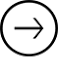 Martedì 28	    Ore 16 Incontro di Catechesi per gli adulti sul libro di Ester.“Santuario Santa Maria degli Angeli”, Località ObiciOgni Martedì		 Ore 20.45 Incontro di preghiera del gruppo “Divina Misericordia”.Ogni Mercoledì        Ore 21 S. Rosario pellegrino (tranne il secondo mercoledì del mese nel quale il 			 gruppo si ritrova nella chiesa di Massa Finalese).Ogni Giovedì 		 Ore 21 S. Rosario del Gruppo di preghiera Getzemani.Ogni Venerdì 		 Ore 20 S.Rosario recitato dal gruppo di preghiera “Autostrada Paradiso del 				 Beato  Carlo Acutis” per tutti gli ammalati.Ogni Domenica 	 Ore 17 S.Messa. Ore 18 Adorazione Eucaristica e S.Rosario. 	Gruppo di preghiera “Padre Pio”, Chiesa del SeminarioMartedì  7 Novembre     Ore 15.30 Gruppo di preghiera “Padre Pio”. S. Rosario e S.Messa  in Seminario.EccezionalmenteMartedì  28 Novembre Ore 15.30  Gruppo di preghiera “Padre Pio”. S. Rosario e S. Messa in SeminarioGruppo di preghiera “Divina Misericordia”, Chiesa del SeminarioMartedì 14 Novembre   Ore 21 Gruppo di preghiera “Divina Misericordia” nella chiesa del Seminario 			    con  Kalì Kalambay.Ricordiamo Inoltre…Campeggio invernale a Levico terme (TN) – Villa Sacro Cuore dal 28 Dicembre 2023 al 2 Gennaio 2024. Posti Limitati!  Iscrizioni in canonica.							     Una preghiera per tutta la nostra Comunità parrocchiale         Don Daniele, Don Isacco, Don Sijo e le SuoreAdorazione Eucaristica Perpetua nella     cappellina del Seminario: tutti i giorni esclusa la notte del martedì ore 20 al mercoledì mattina ore 8.Ogni Domenica e Solennità nella Chiesa del Seminario:Adorazione ore 17Vespri ore 17.30Confessioni: tutti i giorni al termine delle Messe   feriali;Sabato dalle 16.30 alle 19, nella chiesa del Seminario;durante tutte le S. Messe festive.	ORARI S. MESSE CHIESA DEL SEMINARIOFeriali: ore 8 – ore 18           ore 18 del Sabato:           Messa festiva anticipataFestivo: ore 8 – 9.30 – 11 – 18                ore 17 Obici.Tutti i Venerdì alle ore 16 presso la Casa Protetta di Finale Emilia.